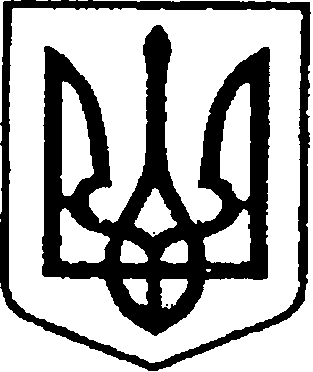 УКРАЇНАЧЕРНІГІВСЬКА ОБЛАСТЬН І Ж И Н С Ь К А    М І С Ь К А    Р А Д А8 сесія VІII скликанняР І Ш Е Н Н Явід 30 березня 2021 р.		         м. Ніжин	                                № 36-8/2021Про надання згоди на безоплатне прийняття у комунальну власність Ніжинської територіальної громади, в особі Ніжинської міської ради Чернігівської області гуртожитку, що розташований за адресою: Чернігівська область, місто Ніжин, вулиця Василівська, будинок 47 та перебуває у власності Українського товариства сліпих Відповідно до статей 25, 26, 42, 59, 60, 73 Закону України «Про місцеве самоврядування в Україні», Регламентy Ніжинської міської ради Чернігівської області, затвердженого рішенням Ніжинської міської ради від 27.11.2020 року 
№3-2/2020, міська рада вирішила: 1. Надати згоду на безоплатне прийняття у комунальну власність Ніжинської територіальної громади, в особі Ніжинської міської ради Чернігівської області гуртожитку, що розташований за адресою: Чернігівська область, місто Ніжин, вулиця Василівська, будинок 47 та перебуває у власності Українського товариства сліпих, відповідно до технічних характеристик об’єкта.2. Начальнику відділу комунального майна управління комунального майна та земельних відносин Ніжинської міської ради Федчун Н.О. направити Українському товариству сліпих пропозицію Ніжинської міської ради, що викладена у пункті 1 цього рішення.3. Начальнику відділу комунального майна управління комунального майна та земельних відносин Ніжинської міської ради Федчун Н.О., забезпечити оприлюднення даного рішення на офіційному сайті Ніжинської міської ради протягом п’яти робочих днів після його прийняття.4. Організацію виконання даного рішення покласти на першого заступника міського голови з питань діяльності виконавчих органів ради Вовченка Ф. І. та начальника управління комунального майна та земельних відносин Ніжинської міської ради Чернігівської області Онокало І.А.5. Контроль за виконанням цього рішення покласти на постійну комісію міської ради з питань житлово-комунального господарства, комунальної власності, транспорту і зв’язку та енергозбереження (голова комісії – Дегтяренко В.М.).Міський голова 							       Олександр КОДОЛАПОЯСНЮВАЛЬНА ЗАПИСКАдо проекту рішення Ніжинської міської ради«Про надання згоди на безоплатне прийняття у комунальну власність Ніжинської територіальної громади, в особі Ніжинської міської ради Чернігівської області гуртожитку, що розташований за адресою: Чернігівська область, місто Ніжин, вулиця Василівська, будинок 47 та перебуває у власності Українського товариства сліпих»від 22 березня 2021 року №228Проект рішення Ніжинської міської ради «Про надання згоди на безоплатне прийняття у комунальну власність Ніжинської територіальної громади, в особі Ніжинської міської ради Чернігівської області гуртожитку, що розташований за адресою: Чернігівська область, місто Ніжин, вулиця Василівська, будинок 47 та перебуває у власності Українського товариства сліпих» підготовлений з метою допомоги мешканцям вищезазначеного гуртожитку (виділення коштів для ремонту гуртожитку з бюджету громади, сприяння у здійсненні приватизації кімнат мешканцями гуртожитку тощо).Проект рішення відповідає вимогам Закону України «Про місцеве самоврядування в Україні».Секретар міської радиЮрій ХОМЕНКОВізують:Секретар міської радиЮрій ХОМЕНКОНачальник відділу юридично-кадрового забезпеченняВ’ячеслав ЛЕГАГолова комісії міської ради 
з питань житлово-комунального господарства, комунальної власності, транспорту і зв’язку та енергозбереженняВячеслав ДЕГТЯРЕНКОГолова комісії міської ради 
з питань регламенту, законності, охорони прав і свобод громадян, запобігання корупції, адміністративно-територіального устрою, депутатської діяльності та етикиВалерій САЛОГУБ